Independent Choices Greater Manchester Equality monitoring form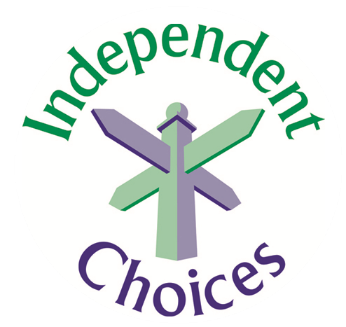 We are an equal opportunity employer. The aim of our policy is to ensure that no job applicant or employee receives less favourable treatment because of age, disability, gender reassignment, marriage and civil partnership, pregnancy or maternity, race, religion or belief, or sexual orientation. THIS POST IS OPEN TO WOMEN ONLY. Independent Choices needs your help and co-operation in completing this form to enable us to ensure that our Equality and Diversity Policy is fully and fairly implemented and monitored, and for no other reason. However, filling in this form is voluntary.Please provide the following information:Age18-24 25-34 35-44 45-54 55-64 65-74 Prefer not to say ☐Do you have a disability?      Prefer not to say       Yes, I am aware I have a disability No, I don’t have a disability As far as I’m aware, I don’t have a disability  You will be considered as having a disability for discrimination purposes if you fit the definition as given in the Equality Act 2010. In the Act, a disability is a ‘physical or mental impairment which has a substantial and long-term adverse effect on a person’s ability to carry out normal day to day activities.’ For these purposes, ‘long term’ is taken to mean the condition is likely to last longer than 12 months or likely to recur. EthnicityPrefer not to say Asian or Asian British – other  Asian or Asian British – Bangladeshi Asian or Asian British - Indian Asian or Asian British - Pakistani Black or Black British – African Black or Black British – Caribbean Black or Black British - Other Chinese and other groups – Chinese Chinese and other groups - Other Mixed race - White and Asian Mixed race - White and Black African Mixed race - White and Caribbean Mixed race -Other Mixed White – British White – Irish White – Other Religion or belief	Prefer not to say No religion Buddhist Christian Hindu Jewish Islam  Sikh 	Other    Sexuality Prefer not to say Lesbian  Gay  Bi-sexual Heterosexual  Independent Choices Greater Manchester uses this information to review compliance with its policies on equality and diversity in relation to recruitment. We will use this data to inform our statistics on the representation of individuals with specific ‘protected characteristics’ as shown above. We will treat all personal information in line with current data protection legislation and our data protection policy. We will separate this information from your job application and will destroy this document within 6 months. 